Name_____________________________Period ____Date____________Activity: Strong vs. Weak Acids (Targets 11.3, 11.7, 11.8)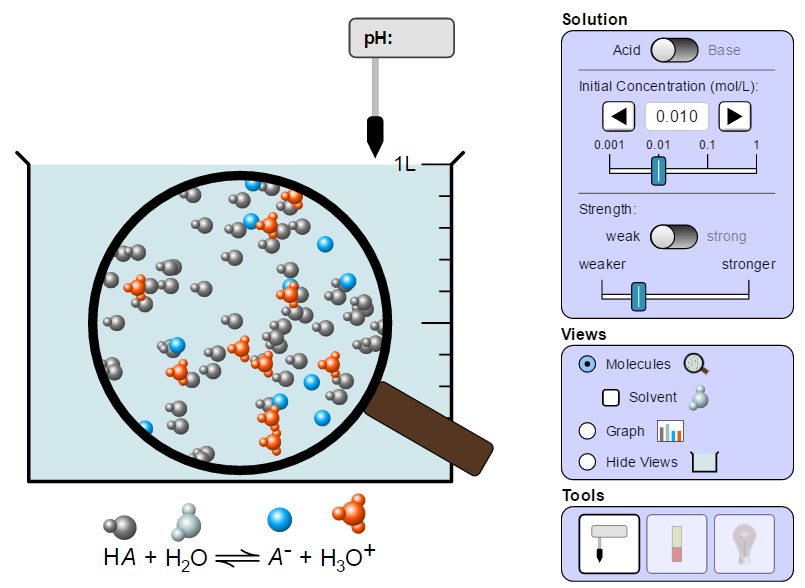 Instructions:Go to the following simulation: https://phet.colorado.edu/sims/html/acid-base-solutions/latest/acid-base-solutions_en.htmlClick on “My Solution”Pre-lab:Write the dissociations for the follow acids:HCl (strong): _______________________________________HC2H3O2 (weak): ____________________________________What is the difference in how strong and weak acids dissociate in water?____________________________________________________________________________________________________________________________________________________________________Part A:  Strong Acid dissociations versus Weak Acid DissociationsIn the simulation, use the slider and set the initial concentration to 0.010 M and set the acid strength to “strong”. Under Views, click molecules. How do the numbers of molecules of the molecular acid compare to the number of cations and anions?______________________________________________________________________________________________________Under views, click Graph.  Sketch the bar graph in the box provided. Ignore water.Under view click back to “molecules”. Now change the acid strength to “weak”. How does the weak acid bar graph differ from the strong acid? Why?____________________________________________________________________________________________________________________________________________________________________________________________________________Under views, click Graph. Sketch the bar graph to the right. Ignore water.Summary Questions: Which has more [H+] in solution – the strong or weak acid? How do you know from looking at pH that this solution has more [H+]? (Hint: Is the solution more acidic or less acidic?)____________________________________________________________________________________________________________________________________________________________________________________________________________Part B:  pH, [H+] for strong acids versus weak acids. In the simulation, set initial concentration to 0.0010 M and set the strength to “strong”. Under views, click “molecules”.Move the pH probe into the beaker. Record the pH in the table below.Change the strength to “weak”. Record the pH in the table below.Repeat for the other concentrations listed in the table below.In general, what happens to pH as acid concentration increases?__________________________________________________________________________________________________________________________________________________________________________________________________________________Compare the strong acid and the weak acid at the same concentration.  How do their pHs differ?__________________________________________________________________________________________________________________________________________________________________________________________________________________Explain why the pH for a strong acid would be different from a weak acid. Relate how they dissociate, their [H+] and their pHs.__________________________________________________________________________________________________________________________________________________________________________________________________________________Graph for Strong AcidGraph for Weak Acid Initial ConcentrationpH for Strong AcidpH for Weak Acid0.0010 M0.010 M0.10 M1.0 M